دائرة الخدمات التنموية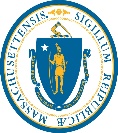 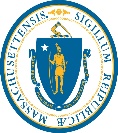 نموذج الاهتمام ببرنامج الوقاية السكنية DESE/DDS لعام 2022دائرة التعليم الابتدائي والثانوي/دائرة الخدمات التنمويةوصف البرنامج: برنامج DESE/DDS هو برنامج شامل مصمم لتوفير وسائل دعم منزلية وأسرية مكثفة للحد من الحاجة إلى إلحاق الطلاب بسكن يقيّدهم. يعمل الطلاب في منازلهم مع مدربي مهارات وغيرهم من المعالجين لاكتساب مهارات تدوم مدى الحياة.الرجاء إكمال هذا النموذج إذا كان الطالب:مسجّل حاليًا في برنامج مدرسي معتمد من خلال المنطقة التعليمية المحليةبين سن 6 و21 عامًايعيش حاليًا في منزل مقدم الرعاية أو الأسرة الرجاء كتابة الإجابات على الكمبيوتر أو بخط واضح (استخدم الحبر الأزرق أو الأسود):يجب أن يكون الختم البريدي لجميع نماذج الاهتمام بين 1 و31 مارس 2022إكمال هذا النموذج هو للتعبير عن الرغبة في الانضمام للبرنامج، ولا يضمن القبول ولا التسجيلإذا كنت قد أكملت نموذج اهتمام في السابق ولا زلت مهتمًا، فالرجاء إكمال نموذج آخريجب كتابة بيانات النموذج على الكمبيوتر أو بخط واضح. في حال تسليم النموذج باليد، ضعه في ظرف مغلق عليه عبارة "DESE/DDS Interest Form".النماذج المسلمة باليد: في المكاتب المحلية لدائرة الخدمات التنموية، مراكز دعم الأسرة/التوحد - وليس في المكتب الرئيسي لدائرة الخدمات التنموية.النماذج المسلمة بالبريد: DDS-Central Office, Att. DESE/DDS Program, 1000 Washington Street 4th Floor, Boston, MA 02118النماذج المسلمة بالبريد الإلكتروني: DESEDDSPROGRAM@MassMail.State.MA.US.لا ترفق سجلات طبية/برنامج التعليم الفردي/أي مستندات أخرى في هذه المرة. أرسل فقط هذا النموذج.أكملت هذا النموذج بدقة وصدق على حد علمي.*يتم توفير الترجمة التحريرية والفورية مجانًا للمشاركين.اسم الطالباسم ولي الأمر/الوصيتاريخ ميلاد الطالبالتشخيص الأساسي للطالبالعنوان الأساسي للطالب:سطر العنوان 1:سطر العنوان 1:سطر العنوان 1:سطر العنوان 1:العنوان الأساسي للطالب:سطر العنوان 2:سطر العنوان 2:سطر العنوان 2:سطر العنوان 2:العنوان الأساسي للطالب:البلدة/المدينة:               الولاية: ماساتشوستسالبلدة/المدينة:               الولاية: ماساتشوستسالبلدة/المدينة:               الولاية: ماساتشوستسالبلدة/المدينة:               الولاية: ماساتشوستسالعنوان الأساسي للطالب:الرمز البريدي:الرمز البريدي:الرمز البريدي:الرمز البريدي:رقم الهاتف الأساسي لولي الأمر/الوصيعنوان البريد الإلكتروني الأساسي لولي الأمر/الوصيبأي لغة تفضل التحدث عن الطالب؟* الإنجليزية      الإسبانية      البرتغالية      العربية      الفيتنامية الكريولية الهايتية      الماندرين      غير ذلك:  الإنجليزية      الإسبانية      البرتغالية      العربية      الفيتنامية الكريولية الهايتية      الماندرين      غير ذلك:  الإنجليزية      الإسبانية      البرتغالية      العربية      الفيتنامية الكريولية الهايتية      الماندرين      غير ذلك:  الإنجليزية      الإسبانية      البرتغالية      العربية      الفيتنامية الكريولية الهايتية      الماندرين      غير ذلك: بأي لغة تفضل استلام المواد الكتابية بشأن رعاية الطالب؟* الإنجليزية      الإسبانية      البرتغالية      العربية      الفيتنامية الكريولية الهايتية      الماندرين      غير ذلك:  الإنجليزية      الإسبانية      البرتغالية      العربية      الفيتنامية الكريولية الهايتية      الماندرين      غير ذلك:  الإنجليزية      الإسبانية      البرتغالية      العربية      الفيتنامية الكريولية الهايتية      الماندرين      غير ذلك:  الإنجليزية      الإسبانية      البرتغالية      العربية      الفيتنامية الكريولية الهايتية      الماندرين      غير ذلك: أين يحضر الطالب المدرسة حاليًا؟ (حدد واحدًا)  تعليم منزلي في منزل الطالب مدرسة عامة في المدرسة المحلية في بلدتك مدرسة خارج المنطقة التعليميةفي مدرسة تعاونية أو علاجية أو لذوي الاحتياجات الخاصة غير ذلكهل الطالب مؤهل حاليًا للحصول على خدمات الأطفال من دائرة الخدمات التنموية؟ (حدد واحدًا) نعم      لا (الرجاء الاتصال بأحد مراكز دعم الأسرة من أجل الحصول على المساعدة في تقديم الطلب) نعم      لا (الرجاء الاتصال بأحد مراكز دعم الأسرة من أجل الحصول على المساعدة في تقديم الطلب) نعم      لا (الرجاء الاتصال بأحد مراكز دعم الأسرة من أجل الحصول على المساعدة في تقديم الطلب) نعم      لا (الرجاء الاتصال بأحد مراكز دعم الأسرة من أجل الحصول على المساعدة في تقديم الطلب)ما الجنس الذي يعرّف الطالب نفسه به؟(حدد بقدر ما يحتاج الطالب) أنثى      ذكر      غير ثنائي       متحوّل جنسيًا أفضل عدم الإجابة أنثى      ذكر      غير ثنائي       متحوّل جنسيًا أفضل عدم الإجابة أنثى      ذكر      غير ثنائي       متحوّل جنسيًا أفضل عدم الإجابة أنثى      ذكر      غير ثنائي       متحوّل جنسيًا أفضل عدم الإجابةما هو العرق/الأصل الإثني للطالب؟(حدد بقدر ما يحتاج الطالب) آسيوي         أسود/أمريكي من أصل أفريقي        من هاواي/من جزر المحيط الهادئ              إسباني/لاتيني      أمريكي أصلي      أبيض غير ذلك:  أفضل عدم الإجابة آسيوي         أسود/أمريكي من أصل أفريقي        من هاواي/من جزر المحيط الهادئ              إسباني/لاتيني      أمريكي أصلي      أبيض غير ذلك:  أفضل عدم الإجابة آسيوي         أسود/أمريكي من أصل أفريقي        من هاواي/من جزر المحيط الهادئ              إسباني/لاتيني      أمريكي أصلي      أبيض غير ذلك:  أفضل عدم الإجابة آسيوي         أسود/أمريكي من أصل أفريقي        من هاواي/من جزر المحيط الهادئ              إسباني/لاتيني      أمريكي أصلي      أبيض غير ذلك:  أفضل عدم الإجابةتوقيع ولي الأمر/الوصي:                                                                                    التاريخ: 